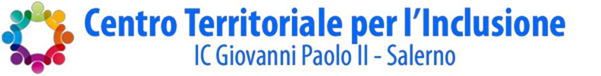 Al dirigente della scuola polo________________________________________________________DOMANDA D’ISCRIZIONEAl corso avanzato di “Formazione dei referenti/coordinatori dei processi sui temi della disabilità e dell’inclusione. Seconda annualità. Priorità 4.5 del Piano per la formazione docenti 2016-2019”Dati dell’istituzione scolastica Denominazione: ________________________________________________________Codice meccanografico: __________________________________________________Indirizzo: ______________________________________________________________Comune:______________________________________________ Provincia: _______Tel: __________________________ Fax: ________________________Indirizzo di posta elettronica:____________________________________Dati degli operatori coinvolti nella formazione(vanno confermati prioritariamente i docenti che hanno effettuato il primo corso; in caso non siano più in organico si dovranno indicare nuovi nominativi in possesso dei requisiti indicati nella circolare)Docente1:    ha svolto i I corso di formazione per coordinatori                                                                      non ha svolto il I corso, ma è in possesso dei requisiti richiestiNome  e  Cognome ______________________________________________________________________Luogo e data di nascita ___________________________________________________Telefono personale:  _____________________________________________________Email personale:  ________________________________________________________Docente 2:   ha svolto iI corso di formazione per coordinatori                                                                           non ha svolto il I corso, ma è in possesso dei requisiti richiestiNome e Cognome ( se la scuola ha in organico di diritto più di 8 docenti di sostegno ) ________________________________________________________________Luogo e data di nascita ___________________________________________________Telefono personale:  _____________________________________________________Email personale:  ________________________________________________________ Timbro e data                                                                Il Dirigente scolastico								_____________________________       